 Registered Charity Number: 514610 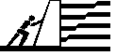 Midland Geotechnical SocietyMeeting Notice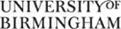 Midland Geotechnical SocietyMeeting Noticewww.midlandgeotechnicalsociety.org.uk Thank you to the Sponsors of the Society for their Support:Patron SponsorsAecomApplied GeologyArcadisArup DTS RaeburnGeotechnicsHueskerWSPSupporting SponsorsGIP LtdM&J Drilling ServicesPenguin RecruitmentTypsaContact UsHonorary Secretary: Scott O’Neill-Gwilliamsscott.oneill@aecom.comTel:  0121 2148194Meeting VenueOnlineThank you to the Sponsors of the Society for their Support:Patron SponsorsAecomApplied GeologyArcadisArup DTS RaeburnGeotechnicsHueskerWSPSupporting SponsorsGIP LtdM&J Drilling ServicesPenguin RecruitmentTypsaContact UsHonorary Secretary: Scott O’Neill-Gwilliamsscott.oneill@aecom.comTel:  0121 2148194Meeting VenueOnlineFriday 11th March 2022Lunch & Learn 12.30-1.30pmDial in details for Friday 11th March:Join Microsoft Teams Meeting Join from a video system Dial: teams@vmr.arup.com Video Conference ID: 126 371 596 6#Join by phone (audio only) +44 20 3321 5205  United Kingdom, London Phone Conference ID: 257 924 766# Local numbers | Alternate VC dialing instructionsThis season’s remaining evening lectures...Monday 4th April 2021, 7pmDesign & Specification of Earthworks, Paul Nowak, AtkinsMonday 9th May 2021, 7pmAnnual General Meeting & Environmental LectureEastern Quarry and UN Sustainable Development Goals, Anna Morley, Arup